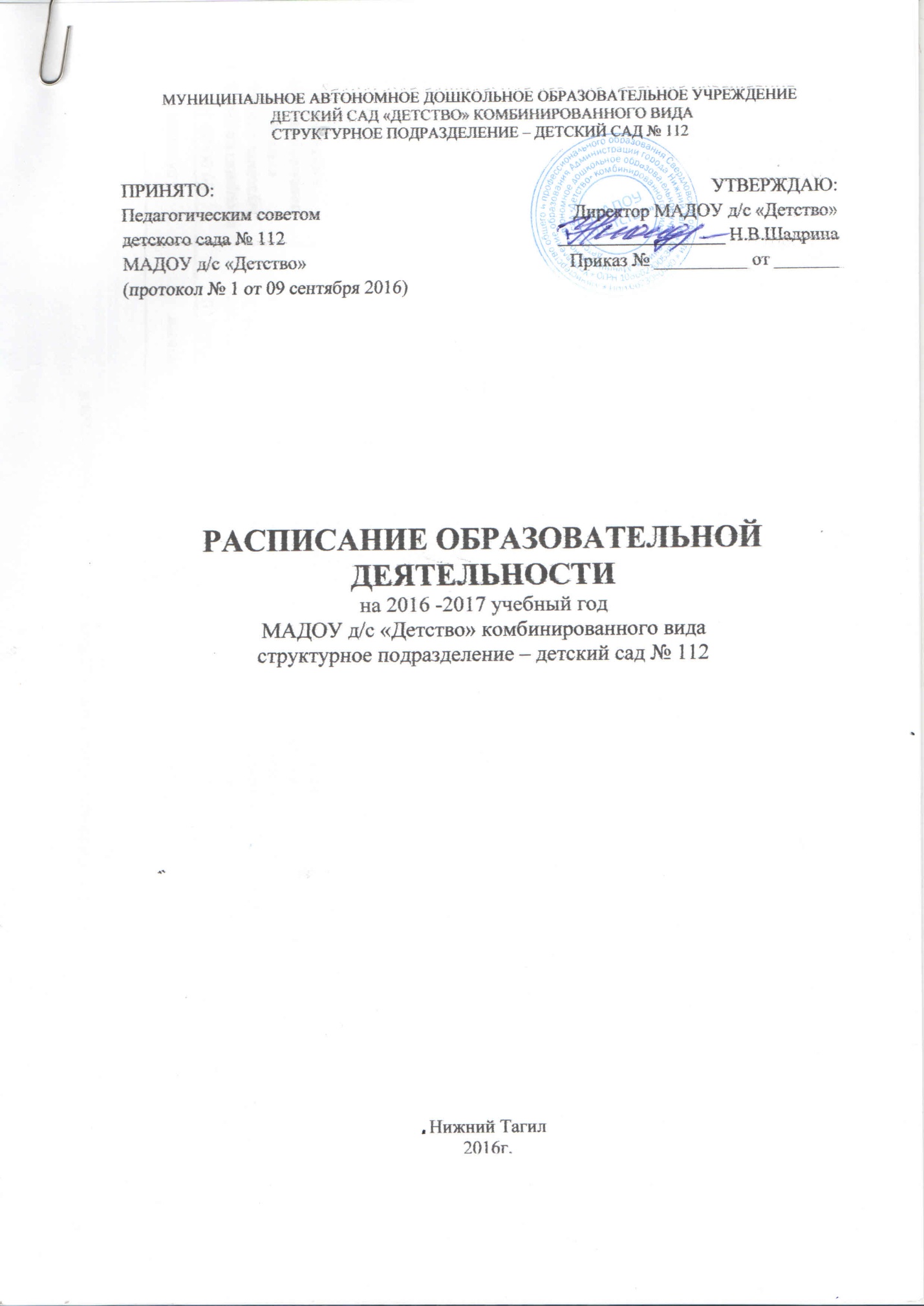 Расписание образовательной деятельности с детьми2016 - 2017 учебный годВозрастная группапонедельниквторниксредачетвергчетвергпятницаПервая младшая № 1 по подгруппам (8-10 мин.)09.00-09.101 подгруппа09.20-09.302 подгруппапредметная деятельность и игры с составными и динамическими игрушками 09.00-09.10восприятие смысла музыки, сказок, стихов, рассматривание картинок09.00-09.101 подгруппа09.20-09.302 подгруппаэкспериментирование с материалами и веществами09.00-09.101 подгруппа09.10 - 09.202 подгруппадвигательная активность09.00-09.101 подгруппа09.10 - 09.202 подгруппадвигательная активность09.00-09.10восприятие смысла музыки, сказок, стихов, рассматривание картинок Первая младшая № 1 по подгруппам (8-10 мин.)15.50-16.001 подгруппа16.00-16.102 подгруппадвигательная активность 15.50-16.001 подгруппа16.00-16.102 подгруппаэкспериментирование с материалами и веществами15.50-16.001 подгруппа16.00-16.102 подгруппаобщение 15.50-16.001 подгруппа16.00-16.10предметная деятельность и игры с составными и динамическими игрушками15.50-16.001 подгруппа16.00-16.10предметная деятельность и игры с составными и динамическими игрушками15.50-16.001 подгруппа16.00-16.102 подгруппаобщениеII младшая группа № 6 (15 мин.)09.00-09.15изобразительная деятельность09.00 – 09.15Познавательно-исследовательская деятельность09.00-09.15двигательная деятельность09.00 – 09.15Познавательно-исследовательская деятельность09.00 – 09.15Познавательно-исследовательская деятельность9:00 – 9:15двигательная деятельностьII младшая группа № 6 (15 мин.)Перерывы между периодами непрерывной образовательной деятельности - не менее 10 минут.Перерывы между периодами непрерывной образовательной деятельности - не менее 10 минут.Перерывы между периодами непрерывной образовательной деятельности - не менее 10 минут.Перерывы между периодами непрерывной образовательной деятельности - не менее 10 минут.Перерывы между периодами непрерывной образовательной деятельности - не менее 10 минут.Перерывы между периодами непрерывной образовательной деятельности - не менее 10 минут.II младшая группа № 6 (15 мин.)09:25 – 9:40двигательная деятельность09:25 – 9:40музыкальная деятельность09:25 – 09:40конструирование09.25 - 09.40музыкальная деятельность «Радуга творчества»09:25 – 9:40коммуникативная деятельность09:25 – 9:40коммуникативная деятельностьСредняя группа № 2(20 мин.)09.10-09.30двигательная деятельность 9.10-9.30Игровая, коммуникативная, познавательно-исследовательская деятельность «Мы живем на Урале»09.10-09.30познавательно - исследовательская деятельность9.10-9.30конструирование 9.10-9.30 коммуникативная деятельность 9.10-9.30 коммуникативная деятельность Средняя группа № 2(20 мин.)Перерывы между периодами непрерывной образовательной деятельности - не менее 10 минут.Перерывы между периодами непрерывной образовательной деятельности - не менее 10 минут.Перерывы между периодами непрерывной образовательной деятельности - не менее 10 минут.Перерывы между периодами непрерывной образовательной деятельности - не менее 10 минут.Перерывы между периодами непрерывной образовательной деятельности - не менее 10 минут.Перерывы между периодами непрерывной образовательной деятельности - не менее 10 минут.Средняя группа № 2(20 мин.)09:40 – 10.00изобразительная деятельность 09.40 – 10.00музыкальная деятельность «Радуга творчества»09.40 – 10.00музыкальная деятельность09:40 – 10.00двигательная деятельность09:40 – 10.00двигательная деятельность09:40 – 10.00двигательная деятельностьСредняя группа № 4(20 мин.)09.10-09.30изобразительная деятельность 9.10-9.30музыкальная деятельность 09.10-09.30познавательно - исследовательская деятельность9.10-9.30двигательная деятельность9.10-9.30 Игровая, коммуникативная, познавательно-исследовательская деятельность «Мы живем на Урале»9.10-9.30 Игровая, коммуникативная, познавательно-исследовательская деятельность «Мы живем на Урале»Средняя группа № 4(20 мин.)Перерывы между периодами непрерывной образовательной деятельности - не менее 10 минут.Перерывы между периодами непрерывной образовательной деятельности - не менее 10 минут.Перерывы между периодами непрерывной образовательной деятельности - не менее 10 минут.Перерывы между периодами непрерывной образовательной деятельности - не менее 10 минут.Перерывы между периодами непрерывной образовательной деятельности - не менее 10 минут.Перерывы между периодами непрерывной образовательной деятельности - не менее 10 минут.Средняя группа № 4(20 мин.)09:40 – 10.00двигательная деятельность 09.40 – 10.00музыкальная деятельность «Радуга творчества» 09.40 – 10.00двигательная деятельность09:40 – 10.00конструирование09:40 – 10.00коммуникативная деятельность09:40 – 10.00коммуникативная деятельностьСтаршая группа № 3(25 мин.)09.10-09.35коммуникативная деятельность09.10-09.35познавательно-исследовательская деятельность 09.10-09.35коммуникативная деятельность09.10-09.35познавательно-исследовательская деятельность 09.10-09.35изобразительная деятельность 09.10-09.35изобразительная деятельность Старшая группа № 3(25 мин.)Перерывы между периодами непрерывной образовательной деятельности - не менее 10 минут.Перерывы между периодами непрерывной образовательной деятельности - не менее 10 минут.Перерывы между периодами непрерывной образовательной деятельности - не менее 10 минут.Перерывы между периодами непрерывной образовательной деятельности - не менее 10 минут.Перерывы между периодами непрерывной образовательной деятельности - не менее 10 минут.Перерывы между периодами непрерывной образовательной деятельности - не менее 10 минут.Старшая группа № 3(25 мин.)09.45 – 10.05музыкальнаядеятельность 09:45 – 10:05конструирование09:45 – 10:05Игровая, коммуникативная деятельность, познавательно – исследовательская деятельность«Мы живем на Урале»09:45 – 10:05изобразительная  деятельность09:45 – 10:05двигательная деятельность09:45 – 10:05двигательная деятельностьСтаршая группа № 3(25 мин.)15.45-16.10двигательная деятельность (ул)15.45-16.10музыкальная деятельность «Радуга творчества»15.45-16.10двигательная деятельность15.45-16.10Игровая, коммуникативная познавательно-исследовательская деятельность«Основы безопасности»15.45-16.10Игровая, коммуникативная познавательно-исследовательская деятельность«Основы безопасности»Подготовительная к школе группа № 5(30 мин.)09.10- 09.40Игровая, познавательно –исследовательская деятельность, коммуникативная деятельность«Мы живем на Урале»09.10- 09.40коммуникативнаядеятельность 09.10- 09.40 познавательно-исследовательская деятельность 09.10- 09.40изобразительнаядеятельность 09.10- 09.40конструирование 09.10- 09.40конструирование Подготовительная к школе группа № 5(30 мин.)Перерывы между периодами непрерывной образовательной деятельности - не менее 10 минут.Перерывы между периодами непрерывной образовательной деятельности - не менее 10 минут.Перерывы между периодами непрерывной образовательной деятельности - не менее 10 минут.Перерывы между периодами непрерывной образовательной деятельности - не менее 10 минут.Перерывы между периодами непрерывной образовательной деятельности - не менее 10 минут.Перерывы между периодами непрерывной образовательной деятельности - не менее 10 минут.Подготовительная к школе группа № 5(30 мин.)09:50 – 10:20коммуникативная деятельность09:50 – 10:20музыкальная деятельность09:50 – 10:20конструирование09:50 – 10:20познавательно-исследовательская деятельность09:50 – 10:20Игровая, коммуникативная, познавательно-исследовательская деятельность«Основы безопасности»09:50 – 10:20Игровая, коммуникативная, познавательно-исследовательская деятельность«Основы безопасности»Подготовительная к школе группа № 5(30 мин.)Перерывы между периодами непрерывной образовательной деятельности - не менее 10 минут.Перерывы между периодами непрерывной образовательной деятельности - не менее 10 минут.Перерывы между периодами непрерывной образовательной деятельности - не менее 10 минут.Перерывы между периодами непрерывной образовательной деятельности - не менее 10 минут.Перерывы между периодами непрерывной образовательной деятельности - не менее 10 минут.Перерывы между периодами непрерывной образовательной деятельности - не менее 10 минут.Подготовительная к школе группа № 5(30 мин.)10:40 – 11:10двигательная деятельность10:40 – 11:10изобразительная деятельность10:40 – 11:10двигательнаядеятельность (ул)10:40 – 11:10музыкальнаядеятельность «Радуга творчества» 10:40 – 11:10двигательная деятельность10:40 – 11:10двигательная деятельностьПодготовительнаягруппа № 7(30 мин.)09.10- 09.40коммуникативная деятельность09.10- 09.40музыкальная деятельность 09.10- 09.40 познавательно-исследовательская деятельность 09.10- 09.40познавательно-исследовательская деятельность 09.10- 09.40Игровая, коммуникативная, познавательно-исследовательская деятельность«Основы безопасности»09.10- 09.40Игровая, коммуникативная, познавательно-исследовательская деятельность«Основы безопасности»Подготовительнаягруппа № 7(30 мин.)Перерывы между периодами непрерывной образовательной деятельности - не менее 10 минут.Перерывы между периодами непрерывной образовательной деятельности - не менее 10 минут.Перерывы между периодами непрерывной образовательной деятельности - не менее 10 минут.Перерывы между периодами непрерывной образовательной деятельности - не менее 10 минут.Перерывы между периодами непрерывной образовательной деятельности - не менее 10 минут.Перерывы между периодами непрерывной образовательной деятельности - не менее 10 минут.Подготовительнаягруппа № 7(30 мин.)09:50 – 10:20двигательная деятельность09:50 – 10:20коммуникативнаядеятельность09:50 – 10:20конструирование09:50 – 10:20изобразительнаядеятельность09:50 – 10:20двигательная деятельность09:50 – 10:20двигательная деятельностьПодготовительнаягруппа № 7(30 мин.)Перерывы между периодами непрерывной образовательной деятельности - не менее 10 минут.Перерывы между периодами непрерывной образовательной деятельности - не менее 10 минут.Перерывы между периодами непрерывной образовательной деятельности - не менее 10 минут.Перерывы между периодами непрерывной образовательной деятельности - не менее 10 минут.Перерывы между периодами непрерывной образовательной деятельности - не менее 10 минут.Перерывы между периодами непрерывной образовательной деятельности - не менее 10 минут.Подготовительнаягруппа № 7(30 мин.)10:40 – 11:10Игровая, познавательно –исследовательская деятельность, коммуникативная деятельность«Мы живем на Урале»10:40 – 11:10изобразительная деятельность10:40 – 11:10музыкальнаядеятельность «Радуга творчества»10:40 – 11:10двигательнаядеятельность (ул)10:40 – 11:10конструирование 10:40 – 11:10конструирование 10:40 – 11:10Игровая, познавательно –исследовательская деятельность, коммуникативная деятельность«Мы живем на Урале»10:40 – 11:10изобразительная деятельность10:40 – 11:10музыкальнаядеятельность «Радуга творчества»10:40 – 11:10двигательнаядеятельность (ул)10:40 – 11:10конструирование 10:40 – 11:10конструирование 